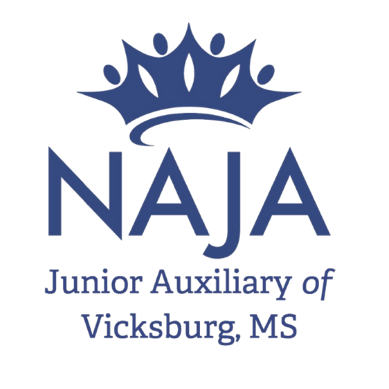 SCHOLARSHIP APPLICATIONName: _________________________________________ Phone: ____________________________ Address: __________________________________________________________________________ Email: ____________________________________________________________________________*Please note only Warren County residents are eligible. * Mother’s Name: __________________________________ Phone: ___________________________ Address: __________________________________________________________________________ Occupation: __________________ Place of Employment: __________________________________ Father’s Name: __________________________________ Phone: ____________________________ Address: __________________________________________________________________________ Occupation: __________________ Place of Employment: __________________________________ Combined Family Income: □ <$25,000 □ $25,000-$50,000 □ $50,000-$75,000 □ $75,000-$100,000 □ >$100,000 Unweighted GPA: ____________ Weighted GPA: ____________ ACT Score: ___________ Community volunteer activities and honors: ___________________________________________________ _______________________________________________________________________________________ _______________________________________________________________________________________ _______________________________________________________________________________________ _______________________________________________________________________________________ _______________________________________________________________________________________ School honors, activities, and clubs: __________________________________________________________ _______________________________________________________________________________________ _______________________________________________________________________________________ _______________________________________________________________________________________ _______________________________________________________________________________________ _______________________________________________________________________________________ _______________________________________________________________________________________Work experience: ________________________________________________________________________________________________________________________________________________________________ _______________________________________________________________________________________ _______________________________________________________________________________________ College you plan to attend and major: ________________________________________________________Future career/education goals: ______________________________________________________________ _______________________________________________________________________________________ _____________________________________________________________________________________________________________________________________________________________________________________________________________________________________________________________________